UPWARD REVIEW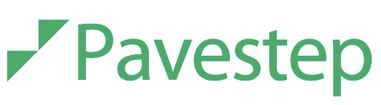 Illustrative examples shown Name of Employee:______________ Completed by:__________________Date: _________________________Rating scale: (1) Does not meet expectations; (2) Meets expectations; (3) Exceeds expectations; (4) N/AUPWARD REVIEWIllustrative examples shown Name of Employee:______________Completed by:__________________Date: _________________________Core Values                                                                                   1  2  3 4    ​Seeks input from all team membersDemonstrates inclusive behavior Encourages employees to lead with company values at top of mind Problem Solving                                                                           1  2  3  4   Is a reliable and committed team memberDemonstrates compassion and respect for others Managers personal and work-related stressCommunication Behaviors                                                                  1  2  3  4 Outlines employee expectationsTheir feedback is objectives and accompanied by clear examplesUses tone, pace, eye contact, and body language to enhance delivery Leadership Behaviors                                                                  1  2  3  4Demonstrates effective knowledge, ability, and experience in their roleFosters a sense of connection and belongingClearly explains how change will impact the team 